WEEKLY NEWSLETTER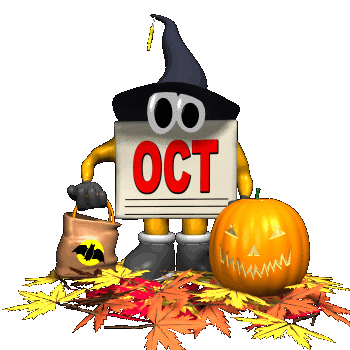 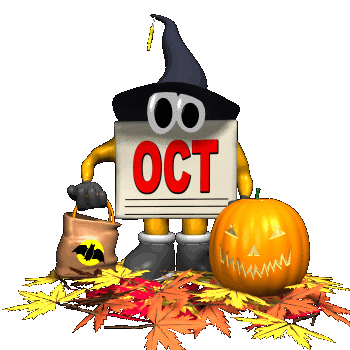 Hello!!We had a great week. We have finished MAPS testing!!! YAHOOO and we have finished running records!! Great job to all the kids!!With that I will be sending home “book bags”. These will contain books at your childs independent level. There are informational sheets for you in the bag. You can send the bags back when your child has finished his/her books and I will replenish with more reading material.Wednesday October 6th we will have a fire prevention presentation. Ask your child what he/she has learned!!!Please check your childs folder daily!!Just a reminder. We do have planners this year. Homework and spelling lists will be written in their planners. Please initial every day.  I will also include the spelling in the weekly email. New News!!! October 6: 8:35 Living Rosary in the gym (no All School Mass today)October 7: 3:00 Pet Blessing on playground blacktopOctober 13: 8:05-10:30 Grandparent/Grandfriend DayOctober 15: Picture Retake DayOctober 22: 5:00-7:00 Fall FestPlease enforce the importance of mask wearing and hand washing. Any questions or concerns, please do not hesitate to email me hborlee@gracesystem.orgHave a great week!!!Mrs. Borlee(Mrs. B)